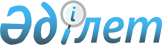 О внесении изменений в постановление Правительства Республики Казахстан от 30 ноября 2011 года № 1399 "Об утверждении отраслевой Программы развития физической культуры и спорта в Республике Казахстан на 2011 - 2015 годы"
					
			Утративший силу
			
			
		
					Постановление Правительства Республики Казахстан от 29 июня 2012 года № 871. Утратило силу постановлением Правительства Республики Казахстан от 17 июня 2014 года № 666      Сноска. Утратило силу постановлением Правительства РК от 17.06.2014 № 666.

      В целях реализации Указа Президента Республики Казахстан от 30 января 2012 года № 261 «О мерах по реализации Послания Главы государства народу Казахстана от 27 января 2012 года «Социально-экономическая модернизация – главный вектор развития Казахстана» Правительство Республики Казахстан ПОСТАНОВЛЯЕТ:



      1. Внести в постановление Правительства Республики Казахстан от 30 ноября 2011 года № 1399 «Об утверждении отраслевой Программы развития физической культуры и спорта в Республике Казахстан на 2011 – 2015 годы» следующие изменения:



      в отраслевой Программе развития физической культуры и спорта в Республике Казахстан на 2011 – 2015 годы, утвержденной указанным постановлением:



      в разделе 1 «Паспорт Программы»:



      в подразделе «Источники и объемы финансирования»:



      строки: «Всего на реализацию Программы в 2011 – 2015 годах потребуется 108 111 849,1 тыс. тенге:



      из республиканского бюджета: 97 459 911,1 тыс. тенге; в том числе в 2011 г. – 13 246 100,0 тыс. тенге; в 2012 г. – 22 444 594,0 тыс. тенге; в 2013 г. – 32 650 219,0 тыс. тенге; в 2014 г. – 29 118 998,1 тыс. тенге;»;



      изложить в следующей редакции:

      «Всего на реализацию Программы в 2011 – 2015 годах потребуется 113 846 068,0 тыс. тенге:

      из республиканского бюджета: 103 194 130,0 тыс. тенге; в том числе в 2011 г.  – 13 246 100,0 тыс. тенге;  в 2012 г.  – 25 713 147,0 тыс. тенге; в 2013 г. – 33 874 009,0 тыс. тенге; в 2014 г. – 30 360 874,0 тыс. тенге;»;



      в разделе 6 «Необходимые ресурсы»:



      абзацы первый и второй части второй изложить в следующей редакции:

      «Всего на реализацию Программы в 2011 – 2015 годах потребуется 113 846 068,0 тыс. тенге:

      из республиканского бюджета: 103 194 130,0 тыс. тенге; в том числе в 2011 г. – 13 246 100,0 тыс. тенге; в 2012 г. – 25 713 147,0 тыс. тенге; в 2013 г. – 33 874 009,0 тыс. тенге; в 2014 г. – 30 360 874,0 тыс. тенге;»;



      приложение 1 к указанной Программе изложить в новой редакции согласно приложению к настоящему постановлению;



      в приложении 3 к указанной Программе:



      строку, порядковый номер 5, изложить в следующей редакции:

      «5.».

      2. Настоящее постановление вводится в действие со дня подписания.      Премьер-Министр

      Республики Казахстан                       К. Масимов 

Приложение        

к постановлению Правительства

Республики Казахстан    

от 29 июня 2012 года № 871

Приложение 1        

к Программе развития физической 

культуры и спорта в Республике 

Казахстан на 2011 - 2015 годы   

7. План мероприятий по реализации отраслевой Программы развития

физической культуры и спорта в Республике

Казахстан на 2011 - 2015 годы

      Примечания:

      * объемы бюджетных средств, необходимых для реализации Программы, будут уточняться при утверждении республиканского и местных бюджетов на соответствующий год;

      расшифровка аббревиатур:

      АДСиФК – Агентство Республики Казахстан по делам спорта и физической культуры

      МКИ – Министерство культуры и информации Республики Казахстан

      МОН – Министерство образования и науки Республики Казахстан

      МСХ – Министерство сельского хозяйства Республики Казахстан

      МЗ – Министерство здравоохранения Республики Казахстан

      МЮ – Министерство юстиции Республики Казахстан

      МТС – Министерство туризма и спорта Республики Казахстан

      ШИОСД – школа-интернат для одаренных в спорте детей

      ДЮСШ – детско-юношеская спортивная школа

      СМИ – средства массовой информации

      СКО – Северо-Казахстанская область

      РГКП – Республиканское государственное казенное предприятие

      МВК – Межведомственная комиссия
					© 2012. РГП на ПХВ «Институт законодательства и правовой информации Республики Казахстан» Министерства юстиции Республики Казахстан
				№
Необходимые ресурсы
Описание ресурсов
Источники
Всего на реализацию

Программы в 2011 - 2015

годах потребуется

113 846 068 тыс. тенге Республиканский бюджет:

2011 г. – 13 246 100,0 тыс. тенге

2012 г. – 25 713 147,0 тыс. тенге

2013 г. – 33 874 009,0 тыс. тенге

2014 г. – 30 360 874,0 тыс. тенге

Местный бюджет:

2011 г. – 2854744 тыс. тенге

2012 г. – 2505941 тыс. тенге

2013 г. – 2683789 тыс. тенге

2014 г. – 2607464 тыс. тенге№

п/пМероприятияФорма

завершенияОтветст-

венные

испол-

нителиСроки

испол-

ненияПредполагаемые

расходы

(тыс. тенге)Предполагаемые

расходы

(тыс. тенге)Предполагаемые

расходы

(тыс. тенге)Предполагаемые

расходы

(тыс. тенге)Предполагаемые

расходы

(тыс. тенге)Ис-

точ-

ник

фи-

нан-

сиро-

вания№

бюд-

жет-

ной

прог-

раммы№

п/пМероприятияФорма

завершенияОтветст-

венные

испол-

нителиСроки

испол-

нения20112012201320142015Ис-

точ-

ник

фи-

нан-

сиро-

вания№

бюд-

жет-

ной

прог-

раммы1234567891011121. Формирование здорового образа жизни1. Формирование здорового образа жизни1. Формирование здорового образа жизни1. Формирование здорового образа жизни1. Формирование здорового образа жизни1. Формирование здорового образа жизни1. Формирование здорового образа жизни1. Формирование здорового образа жизни1. Формирование здорового образа жизни1. Формирование здорового образа жизни1. Формирование здорового образа жизни1. Формирование здорового образа жизни1Разработка

республиканс-

ких и

территориаль-

ных (областных,

городских)

медиа-планов

по пропаганде

спортаСовместный

приказАДСиФК,

МКИ,

акимы

областей,

г.г.

Астаны и

Алматы2012 годНе требуютсяНе требуютсяНе требуютсяНе требуютсяНе требуются2Использование

потенциала

спортивных

объектов,

построенных

для проведения

7-х Азиатских

игр 2011 года

в городах

Астане и

Алматы для

развития

массового

спортаИнформация

в

Правительство

Республики

КазахстанАДСиФК,

акимы

областей,

г.г. Астаны

и АлматыДекабрь

2012 годНе требуютсяНе требуютсяНе требуютсяНе требуютсяНе требуются3Регламентация

деятельности

спортивных

клубовПриказМТС2011 годНе требуютсяНе требуютсяНе требуютсяНе требуютсяНе требуются4Организация

физкультурно-

оздорови-

тельных и

спортивных

занятий для

детей и

взрослого

населения на

спортивных

сооружениях

(залы,

комплексы,

площадки)

государст-

венных

организаций

образования

во внеурочное

время, в том

числе в

сельской

местностиИнформация

в АДСиФКАкимы

областей,

гг.

Астана и

Алматы2 раза

в год к

20 июня

и 20

декабряНе требуютсяНе требуютсяНе требуютсяНе требуютсяНе требуются5Принятие мер

по обеспечению

доступности

населения,

в том числе

обучающихся и

воспитанников

организаций

образования,

к спортивным

сооружениям,

независимо от

форм

собственности

и ведомственной

подчиненностиИнформация

в АДСиФКАкимы

областей,

гг.

Астана и

Алматы2 раза

в год к

20 июня

и

20

декабряНе требуютсяНе требуютсяНе требуютсяНе требуютсяНе требуются6Обеспечение

увеличения

граждан,

занимающихся

физической

культурой и

спортом, в

соответствии

с целевым

индикатором

стратегических

планов местных

исполнительных

органов «Охват

граждан,

занимающихся

физической

культурой и

спортом»Информация

в АДСиФКАкимы

областей,

гг. Астана

и Алматы2 раза

в год к

20 июня

и 20

декабряНе требуютсяНе требуютсяНе требуютсяНе требуютсяНе требуются7Обеспечение

мер безопасности

на объектах

физкультур-

ного и

спортивного

назначения,

находящихся в

ведении

организаций

образования,

при проведении

физкультурно-

оздорови-

тельных и

спортивных

занятий во

внеурочное

времяИнформация

в АДСиФКАкимы

областей,

гг. Астана

и Алматы2 раза

в год к

20 июня

и 20

декабряНе требуютсяНе требуютсяНе требуютсяНе требуютсяНе требуются2. Развитие массового спорта и спорта высших достижений2. Развитие массового спорта и спорта высших достижений2. Развитие массового спорта и спорта высших достижений2. Развитие массового спорта и спорта высших достижений2. Развитие массового спорта и спорта высших достижений2. Развитие массового спорта и спорта высших достижений2. Развитие массового спорта и спорта высших достижений2. Развитие массового спорта и спорта высших достижений2. Развитие массового спорта и спорта высших достижений2. Развитие массового спорта и спорта высших достижений2. Развитие массового спорта и спорта высших достижений2. Развитие массового спорта и спорта высших достижений8Увеличение

сети ДЮСШ,

спортивных

клубов на 7

единицИнформация

в АДСиФКАкимы

Алматин-

ской,

Актюбин-

ской,

Костанай-

ской,

Павлодар-

ской,

Кызылор-

динской,

Мангис-

тауской,

СКО,

областейЕже-

годно

декабрь1774471130999513804991456706МБ9Создание 3-х

региональных

центров (клубов)

спортивно-

массовой работыИнформация

в АДСиФКАкимы Актю-

бинской,

Кызыл-

ординской,

Мангис-

тауской

областей2012-

2015

годы

декабрь131808141049200948161503-МБ10Создание РГКП

«Республи-

канский центр

по инвалидному

спорту»Постановление

Правительства

Республики

КазахстанАДСиФК2014 год

декабрь129 106,0РБ004

«Под-

держка

развития

массового

спорта и

нацио-

нальных

видов

спорта»11Увеличение

сети доступных

спортивных

секций и клубов

по видам спорта

для детей,

подростков и

молодежи, в

том числе в

сельской

местности, на

5 единицИнформация

в АДСиФКАкимы

Актюбинс-

кой,

Костанай-

ской,

Павлодар-

ской,

Мангис-

тауской

областейДекабрь

еже-

годно15389268432639736151МБ12Открытие 3-х

отделений и

клубов по

зимним видам

спортаИнформация

в АДСиФКАкимы

Коста-

найской,

Акмолин-

ской,

Павлодар-

ской

областей2012-

2013 годы5001000462516584МБ13Обеспечение

626 дошкольных

учреждений,

общеобразо-

вательных

школ, лицеев

и колледжей

современным

спортивным

оборудованием

и инвентарем,

в том числе в

сельской

местностиИнформация

в АДСиФКАкимы

Актюбин-

ской, СКО,

Павлодар-

ской,

Акмолинской

областейЕже-

годно

декабрь

июнь127173157376173795174942МБ14Восстанов-

ление сети

72-х лыжных

баз в

организациях

образованияИнформация

в АДСиФКАкимы

Павлодар-

ской,

СКО

областейЕжегод-

но

декабрь286751500025000МБ15Продолжение

работы

спортивных

обществ:

- «Жас сункар»

(клуб) – для

учащихся

технического

и профессио-

нального

образования;

- «Сункар» -

для студентов

высших учебных

заведений;

- «Ел Кайраты»

- для сельского

населенияИнформация

в АДСиФКМОН, МСХ,

акимы

областей,

г.г. Астаны

и АлматыЕжегодно

декабрьНе требуютсяНе требуютсяНе требуютсяНе требуютсяНе требуются16Принятие мер

по использованию

во внеурочное

и вечернее

время

спортивных

объектов

учебных

заведений

для проведения

спортивных

мероприятий

(секций,

групп здоровья

и др.) среди

населенияИнформация

в АДСиФКАкимы

областей,

гг.

Астаны и

Алматы,

МОН2012

год

декабрьНе требуютсяНе требуютсяНе требуютсяНе требуютсяНе требуются17Обеспечение

организации

ежегодного

тестирования

физической

подготовлен-

ности

населения в

возрасте от

24 и старше

лет путем

сдачи

президентских

тестовИнформация

в АДСиФКАкимы

областей,

г.г.

Астаны и

АлматыЕже-

годно

декабрьВ пределах выделенных

средствВ пределах выделенных

средствВ пределах выделенных

средствВ пределах выделенных

средствВ пределах выделенных

средствМБ18Проведение

80-и

спортивных

мероприятий

по зимним

видам спортаИнформация

в

АДСиФКАкимы

Актюбин-

ской,

СКО,

Коста-

найской,

Павлодар-

ской

областейЕже-

годно

декабрь31348333593589037849МБ19Проведение

21-го

комплексного

мероприятия

по

инвалидному,

национальным

и массовым

видам спортаАДСиФК,

акимы

Акмолин-

ской,

СКО,

Павлодар-

ской

областейЕже-

годно

декабрь111 331,0

 

 

28354,469 489,0

 

 3047221 540,0

 

 

 32799,423 048,0

 

 

34970РБ

 

 

 

 

МБ004

«Под-

держка

развития

массового

спорта

и нацио-

нальных

видов

спорта»20Подготовка и

проведение

354 республикан-

ских

мероприятий и

участие в

Международных

соревнованиях

по инвалидному,

национальным

и массовым

видам спортаИнформация

в Правитель-

ство

Республики

КазахстанАДСиФК,

акимы

областей,

г.г.

Астаны и

АлматыЕже-

годно

декабрь62746,0118 591,0121 739,0125 106,0РБ004

«Под-

держка

развития

массового

спорта и

нацио-

нальных

видов

спорта»21Присуждение

3-х премий

им. С. Бердикулова

за лучшие

публикации о

спорте и

физической

культуре

журналистам

по итогам годаИнформация

в Правитель-

ство

Республики

КазахстанАДСиФКЕже-

годно

декабрь247,0255,0273,0292,0РБ004

«Под-

держка

развития

массового

спорта

и нацио-

нальных

видов

спорта»22Обеспечение

подготовки

спортсменов-

членов

национальных

сборных

команд и

спортивного

резерва для

достижения

высоких

спортивных

результатовИнформация

в Правитель-

ство

Республики

КазахстанАДСиФК,

акимы

областей

г.г.

Астаны и

АлматыЕже-

годно

декабрь3 458 587,03 988 665,03 860 997,04 045 254,0РБ005

«Раз-

витие

спорта

высших

дости-

жений» 23Обеспечение

функциониро-

вания

республикан-

ских школ

высшего

спортивного

мастерстваИнформация

в

Правитель-

ство

Республики

КазахстанАДСиФКЕже-

годно

декабрь364196,0390 554,0405 354,0417 585,0РБ005

«Раз-

витие

спорта

высших

дости-

жений»24Обеспечение

функциониро-

вания центров

олимпийской

подготовкиИнформация

в Правитель-

ство

Республики

КазахстанАДСиФКЕже-

годно

декабрь1658804,02242452,02355193,02490727,0РБ005

«Раз-

витие

спорта

высших

дости-

жений»25Проведение

диспансери-

зации

спортсменов,

медицинского

обеспечения

учебно-

тренировоч-

ного

процесса,

профилактики

спортивного

травматизма,

лечения и

восстанов-

ления

спортсменов,

обеспечения

их

витаминными,

медико-

биологически-

ми и

восстанови-

тельными

препаратамиИнформация

в Правитель-

ство

Республики

КазахстанАДСиФКЕже-

годно

декабрь228735,0279897,0244338,0261441,0РБ005

«Раз-

витие

спорта

высших

дости-

жений»26Обеспечение

проведения

антидопин-

говых

лабораторных

анализов на

предмет

установления

использования

спортсменами

запрещенных

классов

веществ и

методов в

соответствии

с

запрещенным

списком

Всемирного

антидопинго-

вого

агентстваИнформация

в Правитель-

ство

Республики

КазахстанАДСиФКЕже-

годно

декабрь115000,0129689,0136067,0152892,0РБ005

«Раз-

витие

спорта

высших

дости-

жений»27Обеспечение

функциониро-

вания

республикан-

ских

государст-

венных

предприятий:

«Республи-

канский

велотрек

«Сарыарка» и

«Комплекс»

лыжного и

биатлонного

стадионов»

«Алатау»Информация

в

Правитель-

ство

Республики

КазахстанАДСиФК 2011 2015 годы1392540,02140949,02175567,02359892,0РБ005

«Раз-

витие

спорта

высших

дости-

жений»28Обеспечение

функциониро-

вания

республикан-

ской

детско-

юношеской

спортивной

школыИнформация

в

Правитель-

ство

Республики

КазахстанАДСиФКЕже-

годно

декабрь80000,080000,080000,080000,0РБ002

«Обу-

чение

и

воспи-

тание

ода-

ренных

в

спорте

детей»29Обеспечение

государствен-

ной

социальной

поддержкой

заслуженных

спортсменов и

тренеровИнформация

в

Правитель-

ство

Республики

КазахстанАДСиФКЕже-

годно

декабрь47900,052 731,056 410,0 60 346,0РБ005

«Раз-

витие

спорта

высших

дости-

жений»30Увеличение

сети школ-

интернатов

для

одаренных в

спорте детей

на 2 единицыИнформация

в АДСиФКАкимы

Актю-

бинской,

Мангис-

тауской

областей2012-

2013

годы80000120000МБ31Реорганизация

4-х школ-

интернатов

для одаренных

в спорте

детей и

республикан-

ского

колледжа

спорта в

республикан-

ские

школы-

интернаты-

колледжи

олимпийского

резерва и их

функциониро-

ваниеИнформация

в

АДСиФКАДСиФК2012

год,

еже-

годно

декабрь1736146,0

 

 

281047,01972738,0

 

 

343616,02206813,0

 

 

399753,02321113,0

 

 

420679,0РБ

 

 

 

 

РБ002

«Обучение

и воспи-

тание

одаренных

в спорте

детей»

003 «Под-

готовка

специ-

алистов в

организа-

циях тех-

нического

, про-

фесси-

онального,

после-

среднего

образова-

ния и

оказание

соци-

альной

поддержки

обучаю-

щимся»32Укрепление

материально-

технической

базы 13-и

подведомст-

венных

организаций

спорта и

проведение

капитального

ремонта 2-х

подведомст-

венных

организаций

спортаИнформация

в

Правитель-

ство

Республики

КазахстанАДСиФКЕже-

годно

декабрь49100,0448459,049120,050418,0РБ007

«Капи-

таль-

ные

расхо-

ды

подве-

домст-

венных

орга-

низа-

ций

спор-

та»33Создание и

обеспечение

функциониро-

вания

Национальной

антидопинго-

вой

организацииИнформация

в

Правитель-

ство

Республики

КазахстанАДСиФК2012

год,

еже-

годно

декабрь56 415,062 489,067 489,0РБ005

«Раз-

витие

спорта

высших

дости-

жений»34Проведение

комплексных

мероприятий

по спорту

высших

достиженийИнформация

в

Правитель-

ство

Республики

КазахстанАДСиФК2011-

2015

годы

декабрь475221,0470461,0503393,3440301,0РБ005

«Раз-

витие

спорта

высших

дости-

жений»35Реализация

социально-

значимых

проектов по

формированию

здорового

образа жизни

и развитию

национальных

видов спортаИнформация

в

Правитель-

ство

Республики

КазахстанАДСиФК2012-

2015

годы

декабрь28494,029 079,029 079,029 079,0РБ004

«Под-

держка

разви-

тия

массо-

вого

спорта

и

нацио-

наль-

ных

видов

спор-

та»36Повсеместное

проведение не

менее 3-х

тысяч

физкультурно-

массовых и

оздоровитель-

ных

мероприятий

по здоровому

образу жизни

и массовому

спортуИнформация

в АДСиФКАкимы

Акмолин-

ской,

Атырау-

ской,

Костанай-

ской,

Кызылор-

динской,

СКО,

Павло-

дарской

областей,

г.Алматы,

МЗЕже-

годно

декабрь208084152120101035107864,9МБ37Проведение

конкурса

«Спортсмен

года»Информация

в

Правитель-

ство

Республики

КазахстанАДСиФК2011-

2015

годы

декабрь4 420,03 010,03 220,73 446,1РБ005

«Раз-

витие

спорта

высших

дости-

жений»38Изучение

вопроса

создания и

дальнейшего

функциониро-

вания

национальных

студенческих

лиг по видам

спортаИнформация

в АДСиФКМОН2013

годНе требуютсяНе требуютсяНе требуютсяНе требуютсяНе требуются3. Развитие инфраструктуры физической культуры и спорта3. Развитие инфраструктуры физической культуры и спорта3. Развитие инфраструктуры физической культуры и спорта3. Развитие инфраструктуры физической культуры и спорта3. Развитие инфраструктуры физической культуры и спорта3. Развитие инфраструктуры физической культуры и спорта3. Развитие инфраструктуры физической культуры и спорта3. Развитие инфраструктуры физической культуры и спорта3. Развитие инфраструктуры физической культуры и спорта3. Развитие инфраструктуры физической культуры и спорта3. Развитие инфраструктуры физической культуры и спорта3. Развитие инфраструктуры физической культуры и спорта39Создание 5-и

детских

дворовых

(подростко-

вых)

клубовРешения

местных

исполни-

тельных

органовАкимы

Актюбин-

ской,

Кызылор-

динской,

СКО

областейИюнь,

декабрь

еже-

годно894287271617415894МБ40Строительство

республикан-

ской базы

олимпийской

подготовки в

Алматинской

областиАкт ввода в

эксплуата-

циюАДСиФК,

акимат

Алматин-

ской

области2011-

2014

годы

декабрь300 000,03190853,06 802 977,06 955 390,0РБ011

Бюд-

жетные

инвес-

тиции

в

облас-

ти

спор-

та»41Строительство

республикан-

ской базы

лыжного

спорта в

городе

Щучинске

Акмолинской

области (I и

II очередь)Акт ввода в

эксплуата-

циюАДСиФК,

акимат

Акмолин-

ской

области2012-

2013

годы

декабрь1 035 685,06 862 294,0РБ011

«Бюд-

жетные

инвес-

тиции

в

облас-

ти

спор-

та»42Строительство

многофунк-

ционального

спортивного

комплекса

«Центр

Олимпийской

подготовки» в

городе Астане

(без наружных

инженерных

сетей)Акт ввода в

эксплуата-

циюАДСиФК,

акимат

города

Астана2011-

2015

годы

декабрь200 000,04 108 850,07 301 288,09 731 166,0РБ011

«Бюд-

жетные

инвес-

тиции

в

облас-

ти

спор-

та»43Реконструкция

спортивно-

оздоровитель-

ного

комплекса,

расположен-

ного по ул.

Стадионной,

№ 3 в городе

АстанеАкт ввода в

эксплуата-

циюАДСиФК,

акимат

города

Астаны2011-

2012

годы

декабрь190619,0190618,0РБ011

«Бюд-

жетные

инвес-

тиции

в

облас-

ти

спор-

та»44Реконструкция

высокогорного

спортивного

комплекса

«Медеу» в

городе АлматыАкт ввода в

эксплуата-

циюАкимат

города

Алматы,

АДСиФК2011-

2012

годы

декабрь442487,0673987,0РБ012

«Целевые

тран-

сферты

на разви-

тие

областным

бюджетам,

бюджетам

городов

Астаны

и Алматы

на разви-

тие

объектов

спорта»45Реконструкция

дворца спорта

имени Балуана

Шолака с

пристройкой

раскаточного

катка и

паркинга в

г. АлматыАкт ввода в

эксплуата-

циюМТС2011

год

декабрь1 833 530РБ029

Увели-

чение

уставного

капитала

АО «Ис-

полни-

тельная

дирекция

Организа-

ционного

комитета

7-х Азиат-

ских игр

2011 года46Строительство

международ-

ного

комплекса

лыжных

трамплинов в

городе АлматыАкт ввода в

эксплуата-

циюАким

города

Алматы,

АДСиФК2011-

2015

годы

декабрь100 000,03600000,0100 000,0100 000,0РБ012 

Целевые

тран-

сферты

на разви-

тие

областным

бюджетам,

бюджетам

городов

Астаны

и Алматы

на разви-

тие

объектов

спорта»47Строительство

лыжной базы в

городе

КокшетауИнформация

в

АДСиФКАким

Акмолин-

ской

области2012

год

декабрь110 000МБ48Внедрение

принципов

государст-

венного

частного

партнерства в

области

спортивной

инфраструк-

турыИнформация

в

Правитель-

ство

Республики

КазахстанАДСиФК2014

год

декабрьНе требуютсяНе требуютсяНе требуютсяНе требуютсяНе требуются4. Повышение кадрового потенциала4. Повышение кадрового потенциала4. Повышение кадрового потенциала4. Повышение кадрового потенциала4. Повышение кадрового потенциала4. Повышение кадрового потенциала4. Повышение кадрового потенциала4. Повышение кадрового потенциала4. Повышение кадрового потенциала4. Повышение кадрового потенциала4. Повышение кадрового потенциала4. Повышение кадрового потенциала49Повышение

квалификации

и

переподготов-

ка

профессио-

нальных

тренерско-

преподава-

тельских

кадровИнформация

в

Правитель-

ство

Республики

КазахстанАДСиФК,

Аким

Актюбин-

ской

области2012-

2015

годы

декабрь50000010 866,0

 

 

55000010 866,0

 

 

55000010 866,0

 

 

550000РБ

 

 

 

 

МБ009

«Повы-

шение

профес-

сиональ-

ной

квалифика-

ции тре-

нерско-

препода-

ватель-

ских кад-

ров»50Обучение

спортсменов в

футбольной

академии «Оле

Бразил ФК» в

Федеративной

Республике

БразилияИнформация

в

Правитель-

ство

Республики

КазахстанАДСиФК2012-

2015

годы

декабрь84 950,085 238,085 238,085 238,0РБ009

«Повы-

шение

профес-

сиональ-

ной

квалифика-

ции тре-

нерско-

препода-

ватель-

ских кад-

ров»51Рассмотрение

законопроекта

о внесении

изменений и

дополнений в

некоторые

законода-

тельные акты

Республики

Казахстан по

вопросам

физической

культуры и

спортаРешение МВК

по вопросам

законо-

проектной

деятель-

ностиАДСиФК, МЮ2013

год

декабрьНе требуютсяНе требуютсяНе требуютсяНе требуютсяНе требуются52Проведение

опроса на

сайте

акиматов

областей,

городов

Астаны и

Алматы с

целью

выявления

занимающихся

физической

культурой и

спортомИнформация

в

АДСиФКАкимы

областей,

городов

Астаны

и АлматыЕже-

годно

январьНе требуютсяНе требуютсяНе требуютсяНе требуютсяНе требуются53Разработка

профессио-

нальных

стандартов

для

работников

отрасли

физической

культуры и

спортаПрофессио-

нальные

стандартыАДСиФК,

МОН2012-

2013

годыВ рамках проекта

«Модернизация

технического и

профессионального

образования» с Всемирным

банкомВ рамках проекта

«Модернизация

технического и

профессионального

образования» с Всемирным

банкомВ рамках проекта

«Модернизация

технического и

профессионального

образования» с Всемирным

банкомВ рамках проекта

«Модернизация

технического и

профессионального

образования» с Всемирным

банкомВ рамках проекта

«Модернизация

технического и

профессионального

образования» с Всемирным

банкомРес-

пуб-

ликан-

ский

бюджет2011 г. – 13 246

100,0 тыс. тенге

2012 г. – 25 713

147,0 тыс. тенге

2013 г. – 33 874

009,0 тыс. тенге

2014 г. – 30 360

874,0 тыс. тенге2011 г. – 13 246

100,0 тыс. тенге

2012 г. – 25 713

147,0 тыс. тенге

2013 г. – 33 874

009,0 тыс. тенге

2014 г. – 30 360

874,0 тыс. тенге2011 г. – 13 246

100,0 тыс. тенге

2012 г. – 25 713

147,0 тыс. тенге

2013 г. – 33 874

009,0 тыс. тенге

2014 г. – 30 360

874,0 тыс. тенге2011 г. – 13 246

100,0 тыс. тенге

2012 г. – 25 713

147,0 тыс. тенге

2013 г. – 33 874

009,0 тыс. тенге

2014 г. – 30 360

874,0 тыс. тенгеМест-

ный

бюжет 2011 г. – 2854744

тыс. тенге

2012 г. – 2505941

тыс. тенге

2013 г. – 2683789

тыс. тенге

2014 г. – 2607464

тыс. тенге2011 г. – 2854744

тыс. тенге

2012 г. – 2505941

тыс. тенге

2013 г. – 2683789

тыс. тенге

2014 г. – 2607464

тыс. тенге2011 г. – 2854744

тыс. тенге

2012 г. – 2505941

тыс. тенге

2013 г. – 2683789

тыс. тенге

2014 г. – 2607464

тыс. тенге2011 г. – 2854744

тыс. тенге

2012 г. – 2505941

тыс. тенге

2013 г. – 2683789

тыс. тенге

2014 г. – 2607464

тыс. тенге